关于招聘一名司机的公告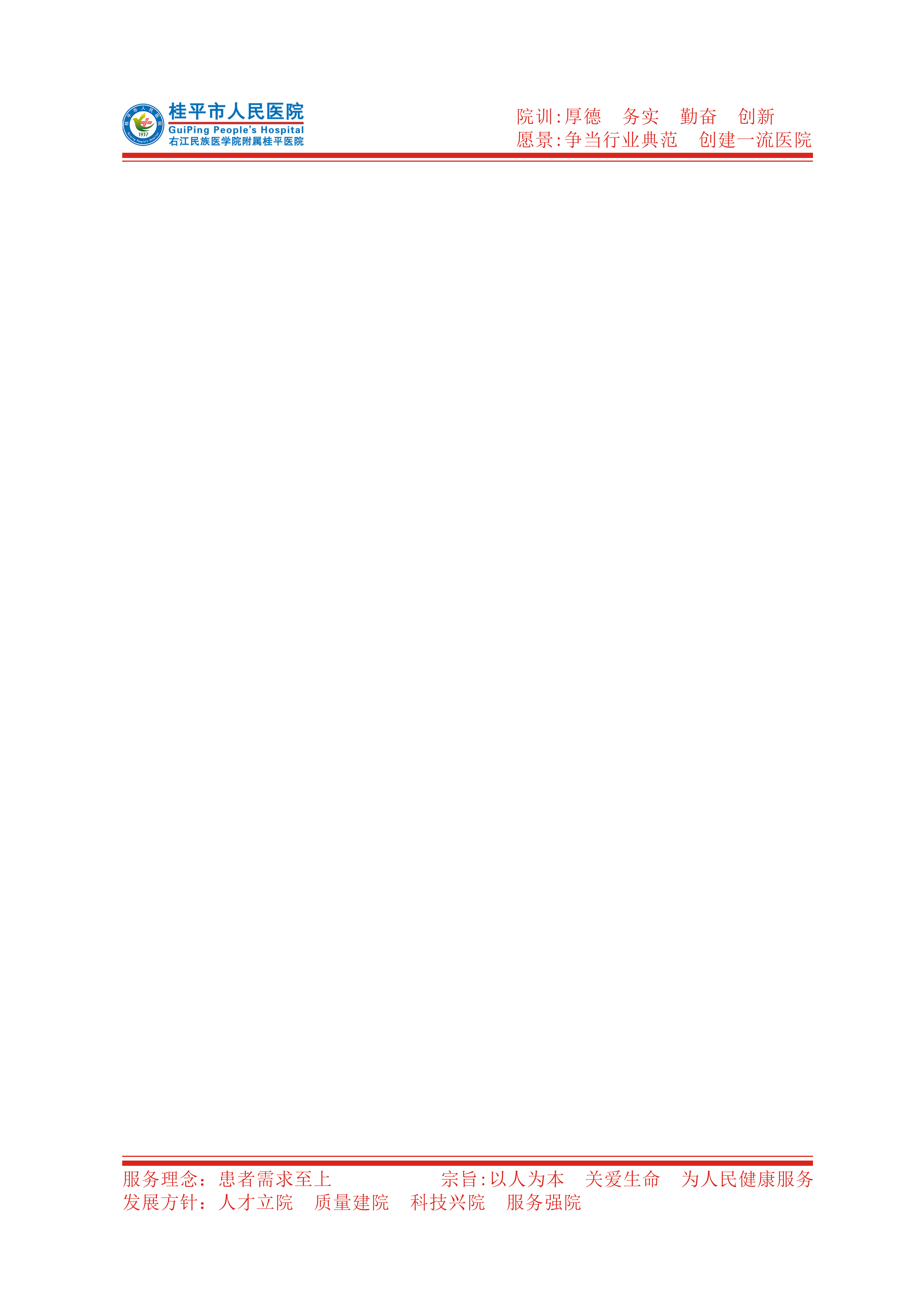 桂平市人民医院创建于1937年，是一所集医疗、教学、科研、预防、康复、急救为一体的国家三级甲等综合医院，同时是右江民族医学院附属桂平医院、右江民族医学院桂平临床医学院、广西高等医学院校临床教学基地A级教学医院、广西助理全科医生培训基地。根据医院各项业务发展需求，现面向社会公开招聘司机，现将有关事项公告如下：一、招聘岗位及名额司机 1名二、招聘条件（一）拥护中国共产党的领导，遵守国家法律法规，爱岗敬业，品行端正，作风正派，无违法违纪记录，具有良好的职业道德和履行岗位职责的能力；（二）身体健康，无重大疾病史，能吃苦耐劳，服从安排；（三）大学专科及以上学历，年龄45周岁及以下；（四）具有准驾车型A类驾驶证。三、报名时间和地点（一）时间：2023年5月25日—5月31日（周一至周五，上午8:00-12:00，下午15:00-18:00）（二）地点：桂平市人民医院行政楼五楼人事科四、报名需携带的相关材料个人简历一份（含身份证、学历证书、驾驶证复印件等）五、招聘方式和程序报名→资格审查→初筛合格→笔试→面试→体检→公示→正式聘用六、其他不尽事宜，可联系人事科进行咨询联系电话：0775-3380017、3374097，联系人：施老师。桂平市人民医院人事科2023年5月25日